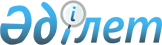 О внесении изменений в решение Кентауского городского маслихата от 20 декабря 2013 года № 133 "О городском бюджете на 2014-2016 годы"
					
			Утративший силу
			
			
		
					Решение Кентауского городского маслихата Южно-Казахстанской области от 8 августа 2014 года № 185. Зарегистрировано Департаментом юстиции Южно-Казахстанской области 12 августа 2014 года № 2766. Утратило силу в связи с истечением срока применения - (письмо Кентауского городского маслихата Южно-Казахстанской области от 23 января 2015 года № 06-13/17)      Сноска. Утратило силу в связи с истечением срока применения - (письмо Кентауского городского маслихата Южно-Казахстанской области от 23.01.2015 № 06-13/17).

      В соответствии с пунктом 5 статьи 109 Бюджетного кодекса Республики Казахстан от 4 декабря 2008 года, подпунктом 1) пункта 1 статьи 6 Закона Республики Казахстан от 23 января 2001 года «О местном государственном управлении и самоуправлении в Республике Казахстан» и решением Южно-Казахстанского областного маслихата от 30 июля 2014 года № 29/226-V «О внесении изменений в решение Южно-Казахстанского областного маслихата от 10 декабря 2013 года, № 21/172-V «Об областном бюджете на 2014-2016 годы», зарегистрированного в Реестре государственной регистрации нормативных правовых актов за № 2747, Кентауский городской маслихат РЕШИЛ:



      1. Внести в решение Кентауского городского маслихата от 20 декабря 2013 года №133 «О городском бюджете на 2014-2016 годы» (зарегистрировано в Реестре государственной регистрации нормативных правовых актов за № 2482, опубликовано 18 января 2014 года в газете «Кентау») следующие изменения: 



      пункт 1 изложить в новой редакции: 

      «1. Утвердить городской бюджет города Кентау на 2014-2016 годы приложение 1 указанного решения изложить в новой редакции согласно приложению 1 к настоящему решению, в том числе на 2014 год в следующих объемах:

      1) доходы – 9 317 968 тысяч тенге, в том числе по:

      налоговым поступлениям – 895 704 тысяч тенге;

      неналоговым поступлениям – 17 692 тысяч тенге;

      поступления от продажи основного капитала – 36 372 тысяч тенге;

      поступлениям трансфертов 8 368 200 тысяч тенге;

      2) затраты – 9 272 340 тысяч тенге;

      3) чистое бюджетное кредитование – 294 940 тысяч тенге, в том числе:

      бюджетные кредиты – 295 556 тысяч тенге;

      погашение бюджетных кредитов – 616 тысяч тенге;

      4) сальдо по операциям с финансовыми активами – 67 288 тысяч тенге, в том числе:

      приобретение финансовых активов – 67 288 тысяч тенге;

      поступления от продажи финансовых активов государства – 0 тенге;

      5) дефицит (профицит) бюджета – -316 600 тысяч тенге;

      6) финансирование дефицита (использование профицита) бюджета – 316 600 тысяч тенге, в том числе:

      поступление займов – 295 556 тысяч тенге;

      погашение займов – 640 тысяч тенге;

      используемые остатки бюджетных средств – 21 684 тысяч тенге.».



      Приложение 1 к указанного решения изложить в новой редакции согласно приложению 1 к настоящему решению.



      2. Настоящее решение вводится в действие с 1 января 2014 года.      Председатель сессии городского маслихата   Б.Мухамеджанов      Секретарь городского маслихата             К.Сырлыбаев

Приложение № 1

к решению Кентауского городского маслихата

от 8 августа 2014 года № 185Приложение № 1

к решению Кентауского городского маслихата

от 20 декабря 2013 года № 133 Городской бюджет на 2014 год
					© 2012. РГП на ПХВ «Институт законодательства и правовой информации Республики Казахстан» Министерства юстиции Республики Казахстан
				КатегорияКатегорияКатегорияСумма, тысяч тенгеКлассКлассКлассСумма, тысяч тенгеПодклассПодклассСумма, тысяч тенгеНаименование Сумма, тысяч тенге1231. Доходы9 317 9681Налоговые поступления895 70401Подоходный налог397 0032Индивидуальный подоходный налог397 00303Социальный налог325 7841Социальный налог325 78404Hалоги на собственность131 4461Hалоги на имущество46 0443Земельный налог27 7614Hалог на транспортные средства57 3815Единый земельный налог26005Внутренние налоги на товары, работы и услуги27 4842Акцизы3 2923Поступления за использование природных и других ресурсов12 3624Сборы за ведение предпринимательской и профессиональной деятельности10 6645Налог на игорный бизнес1 16607Прочие налоги4 1431Прочие налоги4 14308Обязательные платежи, взимаемые за совершение юридически значимых действий и (или) выдачу документов уполномоченными на то государственными органами или должностными лицами9 8441Государственная пошлина9 8442Неналоговые поступления17 69201Доходы от государственной собственности6 5185Доходы от аренды  имущества, находящегося в государственной собственности6 51806Прочие неналоговые поступления11 1741Прочие неналоговые поступления11 1743Поступления от продажи основного капитала36 37203Продажа земли и нематериальных активов36 3721Продажа земли36 3724Поступления трансфертов 8 368 20002Трансферты из вышестоящих органов государственного управления8 368 2002Трансферты из областного бюджета8 368 200Функциональная группаФункциональная группаФункциональная группаФункциональная группаФункциональная группаСумма, тысяч тенгеФункциональная подгруппа Функциональная подгруппа Функциональная подгруппа Функциональная подгруппа Сумма, тысяч тенгеАдминистратор бюджетных программАдминистратор бюджетных программАдминистратор бюджетных программСумма, тысяч тенгеПрограммаПрограммаСумма, тысяч тенгеНаименованиеСумма, тысяч тенге2. Затраты9 272 340 01Государственные услуги общего характера244 766 1Представительные, исполнительные и другие органы, выполняющие общие функции  государственного управления205 901 112Аппарат маслихата района (города областного значения)14 221 001Услуги по обеспечению деятельности маслихата района (города областного значения)14 221 122Аппарат акима района (города областного значения)106 013 001Услуги по обеспечению деятельности акима района (города областного значения)64 078 002Создание информационных систем34 272 003Капитальные расходы государственного органа 7 663 123Аппарат акима района в городе, города районного значения, поселка, села, сельского округа85 667 001Услуги по обеспечению деятельности акима  района в городе, города районного значения, поселка, села, сельского округа84 468 022Капитальные расходы государственного органа1 199 2Финансовая  деятельность1 701 459Отдел экономики и финансов района (города областного значения)1 701 003Проведение оценки имущества в целях налогообложения1 170010Приватизация, управление коммунальным имуществом, постприватизационная деятельность и регулирование споров, связанных с этим 260011Учет, хранение, оценка и реализация имущества, поступившего в коммунальную собственность2719Прочие государственные услуги общего характера37 164 459Отдел экономики и финансов района (города областного значения)34 169 001Услуги по реализации государственной политики в области формирования и развития экономической политики, государственного планирования, исполнения бюджета и управления коммунальной собственностью района (города областного значения)34 169 467Отдел строительства района (города областного значения)2 995 040Развитие объектов государственных органов2 995 02Оборона409 870 1Военные нужды7 907 122Аппарат акима района (города областного значения)7 907 005Мероприятия в рамках исполнения всеобщей воинской обязанности7 9072Организация работы по чрезвычайным ситуациям401 963122Аппарат акима района (города областного значения)401 963006Предупреждение и ликвидация чрезвычайных ситуаций масштаба района (города областного значения)401 552007Мероприятия по профилактике и тушению степных пожаров районного (городского) масштаба, а также пожаров в населенных пунктах, в которых не созданы органы государственной противопожарной службы41103Общественный порядок, безопасность, правовая, судебная, уголовно-исполнительная деятельность19 249 1Правоохранительная деятельность19 249 458Отдел жилищно-коммунального хозяйства, пассажирского транспорта и автомобильных дорог района (города областного значения)19 249 021Обеспечение безопасности дорожного движения в населенных пунктах19 24904Образование4 212 285 1Дошкольное воспитание и обучение695 191 123Аппарат акима района в городе, города районного значения, поселка, села, сельского округа75 275 004Обеспечение деятельности организаций дошкольного воспитания и обучения34 817 041Реализация государственного образовательного заказа в дошкольных организациях образования40 458 464Отдел образования района (города областного значения)619 916 009Обеспечение деятельности организаций дошкольного воспитания и обучения215 287040Реализация государственного образовательного заказа в дошкольных организациях образования404 6292Начальное, основное среднее и общее среднее образование2 296 066 123Аппарат акима района в городе, города районного значения, поселка, села, сельского округа6 039 005Организация бесплатного подвоза учащихся до школы и обратно в сельской местности6 039 464Отдел образования района (города областного значения)2 290 027 003Общеобразовательное обучение2 190 874 006Дополнительное образование для детей99 153 9Прочие услуги в области образования1 221 028464Отдел образования района (города областного значения)175 599001Услуги по реализации государственной политики на местном уровне в области образования 10 659005Приобретение и доставка учебников, учебно-методических комплексов для государственных учреждений образования района (города областного значения)48 346007Проведение школьных олимпиад, внешкольных мероприятий и конкурсов районного (городского) масштаба686012Капитальные расходы государственных органов1 200015Ежемесячная выплата денежных средств опекунам (попечителям) на содержание ребенка-сироты (детей-сирот), и ребенка (детей), оставшегося без попечения родителей27 863067Капитальные расходы подведомственных государственных учреждений и организаций86 845467Отдел строительства района (города областного значения)1 045 429037Строительство и реконструкция объектов образования1 045 42905Здравоохранение90 9Прочие услуги в области здравоохранения90 123Аппарат акима района в городе, города районного значения, поселка, села, сельского округа90 002Организация в экстренных случаях доставки тяжелобольных людей до ближайшей организации здравоохранения, оказывающей врачебную помощь9006Социальная помощь и социальное обеспечение361 833 2Социальная помощь331 489 451Отдел занятости и социальных программ района (города областного значения)329 836 002Программа занятости29 064 004Оказание социальной помощи на приобретение  топлива специалистам здравоохранения, образования, социального обеспечения, культуры, спорта и ветеринарии в сельской местности в соответствии с законодательством Республики Казахстан7 181 005Государственная адресная социальная помощь11 493006Оказание жилищной помощи 23 628007Социальная помощь отдельным категориям нуждающихся граждан по решениям местных представительных органов31 526010Материальное обеспечение детей-инвалидов, воспитывающихся и обучающихся на дому1 634014Оказание социальной помощи нуждающимся гражданам на дому34 403 016Государственные пособия на детей до 18 лет158 200 017Обеспечение нуждающихся инвалидов обязательными гигиеническими средствами и предоставление услуг специалистами жестового языка, индивидуальными помощниками в соответствии с индивидуальной программой реабилитации инвалида32 491 023Обеспечение деятельности центров занятости населения216 464Отдел образования района (города областного значения)1 653 008Социальная поддержка обучающихся и воспитанников организаций образования очной формы обучения в виде льготного проезда на общественном транспорте (кроме такси) по решению местных представительных органов1 653 9Прочие услуги в области социальной помощи и социального обеспечения30 344 451Отдел занятости и социальных программ района (города областного значения)30 344 001Услуги по реализации государственной политики на местном уровне в области обеспечения занятости и реализации социальных программ для населения28 399 011Оплата услуг по зачислению, выплате и доставке пособий и других социальных выплат1 800021Капитальные расходы государственного органа 14507Жилищно-коммунальное хозяйство1 976 189 1Жилищное хозяйство1 168 219123Аппарат акима района в городе, города районного значения, поселка, аула (села), аульного (сельского) округа10 361027Ремонт и благоустройство объектов в рамках развития сельских населенных пунктов по Программе занятости 202010 361458Отдел жилищно-коммунального хозяйства, пассажирского транспорта и автомобильных дорог района (города областного значения)7 548031Изготовление технических паспортов на объекты кондоминиумов4 149 049Проведение энергетического аудита многоквартирных жилых домов 3 399 467Отдел строительства района (города областного значения)1 142 089 003Проектирование, строительство и (или) приобретение жилья коммунального жилищного фонда 326 825 004Проектирование, развитие, обустройство и (или) приобретение инженерно-коммуникационной инфраструктуры 815 264 479Отдел жилищной инспекции района (города областного значения)8 221 001Услуги по реализации государственной политики на местном уровне в области жилищного фонда7 792 005Капитальные расходы государственного органа 429 2Коммунальное хозяйство671 882 123Аппарат акима района в городе, города районного значения, поселка, аула (села), аульного (сельского) округа118 014Организация водоснабжения населенных пунктов118 458Отдел жилищно-коммунального хозяйства, пассажирского транспорта и автомобильных дорог района (города областного значения)671 764 029Развитие системы водоснабжения и водоотведения 671 764 3Благоустройство населенных пунктов136 088123Аппарат акима района в городе, города районного значения, поселка, села, сельского округа14 943 008Освещение улиц населенных пунктов3 587 009Обеспечение санитарии населенных пунктов2 490 010Содержание мест захоронений и погребение безродных2 892 011Благоустройство и озеленение населенных пунктов5 974 458Отдел жилищно-коммунального хозяйства, пассажирского транспорта и автомобильных дорог района (города областного значения)110 945 015Освещение улиц в населенных пунктах35 000016Обеспечение санитарии населенных пунктов30 000017Содержание мест захоронений и захоронение безродных592018Благоустройство и озеленение населенных пунктов45 353467Отдел строительства района (города областного значения)10 200007Развитие благоустройства городов и населенных пунктов10 20008Культура, спорт, туризм и информационное пространство396 885 1Деятельность в области культуры175 547 455Отдел культуры и развития языков района (города областного значения)30 066 003Поддержка культурно-досуговой работы30 066467Отдел строительства района (города областного значения)145 481011Развитие объектов культуры145 4812Спорт150 300 465Отдел физической культуры и спорта района (города областного значения)89 979 001Услуги по реализации государственной политики на местном уровне  в сфере физической культуры и спорта6 816005Развитие массового спорта и национальных видов спорта 76 483 006Проведение спортивных соревнований на районном (города областного значения) уровне1 304007Подготовка и участие членов  сборных команд района (города областного значения) по различным видам спорта на областных спортивных соревнованиях4 012032Капитальные расходы подведомственных государственных учреждений и организаций1 364467Отдел строительства района (города областного значения)60 321008Развитие объектов спорта60 3213Информационное пространство42 668 455Отдел культуры и развития языков района (города областного значения)34 384 006Функционирование районных (городских) библиотек28 496007Развитие государственного языка и других языков народа Казахстана5 888456Отдел внутренней политики района (города областного значения)8 284 002Услуги по проведению государственной информационной политики через газеты и журналы 4 680 005Услуги по проведению государственной информационной политики через телерадиовещание3 604 9Прочие услуги по организации культуры, спорта, туризма  и информационного пространства28 370 455Отдел культуры и развития языков района (города областного значения)12 246 001Услуги по реализации государственной политики на местном уровне в области развития языков и культуры8 151 032Капитальные расходы подведомственных государственных учреждений и организаций4 095 456Отдел внутренней политики района (города областного значения)16 124 001Услуги по реализации государственной политики на местном уровне в области информации, укрепления государственности и формирования социального оптимизма граждан9 359 003Реализация мероприятий в сфере молодежной политики6 262006Капитальные расходы государственного органа 160032Капитальные расходы подведомственных государственных учреждений и организаций34309Топливно-энергетический комплекс и недропользование135 5789Прочие услуги в области топливно-энергетического комплекса и недропользования135 578458Отдел жилищно-коммунального хозяйства, пассажирского транспорта и автомобильных дорог района (города областного значения)135 578019Развитие теплоэнергетической системы135 57810Сельское, водное, лесное, рыбное хозяйство, особо охраняемые природные территории, охрана окружающей среды и животного мира, земельные отношения55 414 1Сельское хозяйство37 915 459Отдел экономики и финансов района (города областного значения)699 099Реализация мер по оказанию социальной поддержки специалистов699 467Отдел строительства района (города областного значения)185 010Развитие объектов сельского хозяйства185 473Отдел ветеринарии района (города областного значения)21 643 001Услуги по реализации государственной политики на местном уровне в сфере ветеринарии9 245 003Капитальные расходы государственного органа300 005Обеспечение функционирования скотомогильников (биотермических ям) 1034006Организация санитарного убоя больных животных156 007Организация отлова и уничтожения бродячих собак и кошек2100008Возмещение владельцам стоимости изымаемых и уничтожаемых больных животных, продуктов и сырья животного происхождения3 570 009Проведение ветеринарных мероприятий по энзоотическим болезням животных5 238 477Отдел сельского хозяйства и земельных отношений района (города областного значения) 15 388 001Услуги по реализации государственной политики на местном уровне в сфере сельского хозяйства и земельных отношений15 388 099Реализация мер по оказанию социальной поддержки специалистов0 9Прочие услуги в области сельского, водного, лесного, рыбного  хозяйства, охраны окружающей среды и земельных отношений17 499 473Отдел ветеринарии района (города областного значения)17 499 011Проведение противоэпизоотических мероприятий17 499 11Промышленность, архитектурная, градостроительная и строительная деятельность18 681 2Архитектурная, градостроительная и строительная деятельность18 681 467Отдел строительства района (города областного значения)10 935 001Услуги по реализации государственной политики на местном уровне в области строительства10 485 017Капитальные расходы государственного органа 450 468Отдел архитектуры и градостроительства района (города областного значения)7 746 001Услуги по реализации государственной политики  в области  архитектуры и градостроительства на местном уровне  7 746 12Транспорт и коммуникации15 339 1Автомобильный транспорт15 339 123Аппарат акима района в городе, города районного значения, поселка, села, сельского округа10 339 013Обеспечение функционирования автомобильных дорог в городах районного значения, поселках, селах, сельских округах10 339 458Отдел жилищно-коммунального хозяйства, пассажирского транспорта и автомобильных дорог района (города областного значения)5 000 045Капитальный и средний ремонт автомобильных дорог районного значения и улиц населенных пунктов5 00013Прочие1 423 088 3Поддержка предпринимательской деятельности и защита конкуренции12 914 469Отдел предпринимательства района (города областного значения)12 914 001Услуги по реализации государственной политики на местном уровне в области развития предпринимательства и промышленности 12 914 9Прочие1 410 174 123Аппарат акима района в городе, города районного значения, поселка, села, сельского округа24 490040Реализация мер по содействию экономическому развитию регионов  в рамках Программы «Развитие регионов» 24 490458Отдел жилищно-коммунального хозяйства, пассажирского транспорта и автомобильных дорог района (города областного значения)786 689 001Услуги по реализации государственной политики на местном уровне в области жилищно-коммунального хозяйства, пассажирского транспорта и автомобильных дорог 30 603 013Капитальные расходы государственного органа 750 044Текущее обустройство моногородов в рамках Программы развития моногородов на 2012-2020 годы256 562 085Реализация бюджетных инвестиционных проектов в рамках Программы развития моногородов на 2012-2020 годы498 774 459Отдел экономики и финансов района (города областного значения)18 995012Резерв местного исполнительного органа района (города областного значения) 18 995467Отдел строительства района (города областного значения)500 000085Реализация бюджетных инвестиционных проектов в рамках Программы развития моногородов на 2012-2020 годы500 000469Отдел предпринимательства района (города областного значения)80 000033Субсидирование процентной ставки по кредитам для реализации проектов в рамках Программы развития моногородов на 2012-2020 годы 68 000034Предоставление грантов на развитие новых производств  в рамках Программы развития моногородов на 2012-2020 годы  12 00014Обслуживание долга11Обслуживание долга1459Отдел экономики и финансов района (города областного значения)1021Обслуживание долга местных исполнительных органов по выплате вознаграждений и иных платежей по займам из областного бюджета115Трансферты3 072 1Трансферты3 072 459Отдел экономики и финансов района (города областного значения)3 072 006Возврат неиспользованных (недоиспользованных) целевых трансфертов3 072 3. Чистое бюджетное кредитование294 940 Функциональная группаФункциональная группаФункциональная группаФункциональная группаФункциональная группаСумма, тысяч тенгеФункциональная подгруппаФункциональная подгруппаФункциональная подгруппаФункциональная подгруппаСумма, тысяч тенгеАдминистратор бюджетных программАдминистратор бюджетных программАдминистратор бюджетных программСумма, тысяч тенгеПрограммаПрограммаСумма, тысяч тенгеНаименование Сумма, тысяч тенгеБюджетные кредиты295 55610Сельское, водное, лесное, рыбное хозяйство, особо охраняемые природные территории, охрана окружающей среды и животного мира, земельные отношения5 556 1Сельское хозяйство5 556 459Отдел экономики и финансов района (города областного значения)5 556 018Бюджетные кредиты для реализации мер социальной поддержки специалистов5 556 13Прочие290 000 9Прочие290 000 469Отдел предпринимательства района (города областного значения)290 000 008Кредитование на содействие развитию предпринимательства в моногородах290 000 КатегорияКатегорияКатегорияКатегорияНаименование Сумма, тысяч тенгеКлассКлассКлассКлассСумма, тысяч тенгеПодклассПодклассПодклассСумма, тысяч тенгеСпецификаСпецификаСумма, тысяч тенгеПогашение бюджетных кредитов616 5Погашение бюджетных кредитов616 01Погашение бюджетных кредитов616 1Погашение бюджетных кредитов, выданных из государственного бюджета616 13Погашение бюджетных кредитов, выданных из местного бюджета физическим лицам616 4. Сальдо по операциям с финансовыми активами67 288Функциональная группаФункциональная группаФункциональная группаФункциональная группаФункциональная группаСумма, тысяч тенгеФункциональная подгруппаФункциональная подгруппаФункциональная подгруппаФункциональная подгруппаСумма, тысяч тенгеАдминистратор бюджетных программАдминистратор бюджетных программАдминистратор бюджетных программСумма, тысяч тенгеПрограммаПрограммаСумма, тысяч тенгеНаименование Сумма, тысяч тенгеПриобретение финансовых активов67 28813Прочие67 2889Прочие67 288458Отдел жилищно-коммунального хозяйства, пассажирского транспорта и автомобильных дорог района (города областного значения)67 288060Увеличение уставных капиталов специализированных уполномоченных организаций67 288 Поступления от продажи  финансовых активов государства05. Дефицит (профицит) бюджета -316 6006. Финансирование дефицита (использование профицита) бюджета316 600КатегорияКатегорияКатегорияКатегорияНаименование Сумма, тысяч тенгеКлассКлассКлассКлассСумма, тысяч тенгеПодклассПодклассПодклассСумма, тысяч тенгеСпецификаСпецификаСумма, тысяч тенгеПоступление займов295 5567Поступление займов295 55601Внутренние государственные займы295 5562Договоры займа295 55603Займы, получаемые местным исполнительным органом района (города областного значения)295 556Функциональная группаФункциональная группаФункциональная группаФункциональная группаФункциональная группаСумма, тысяч тенгеФункциональная подгруппаФункциональная подгруппаФункциональная подгруппаФункциональная подгруппаСумма, тысяч тенгеАдминистратор бюджетных программАдминистратор бюджетных программАдминистратор бюджетных программСумма, тысяч тенгеПрограммаПрограммаСумма, тысяч тенгеНаименованиеСумма, тысяч тенгеПогашение займов64016Погашение займов6401Погашение займов640459Отдел экономики и финансов района (города областного значения)640005Погашение долга местного исполнительного органа перед вышестоящим бюджетом616022Возврат неиспользованных бюджетных кредитов, выданных из местного бюджета24Используемые остатки бюджетных средств21 684